Муниципальное казенное дошкольное образовательное учреждение Ордынского района Новосибирской области – Вагайцевский детский сад «Солнышко»Организация работыпо профилактике детскогодорожно - транспортного травматизма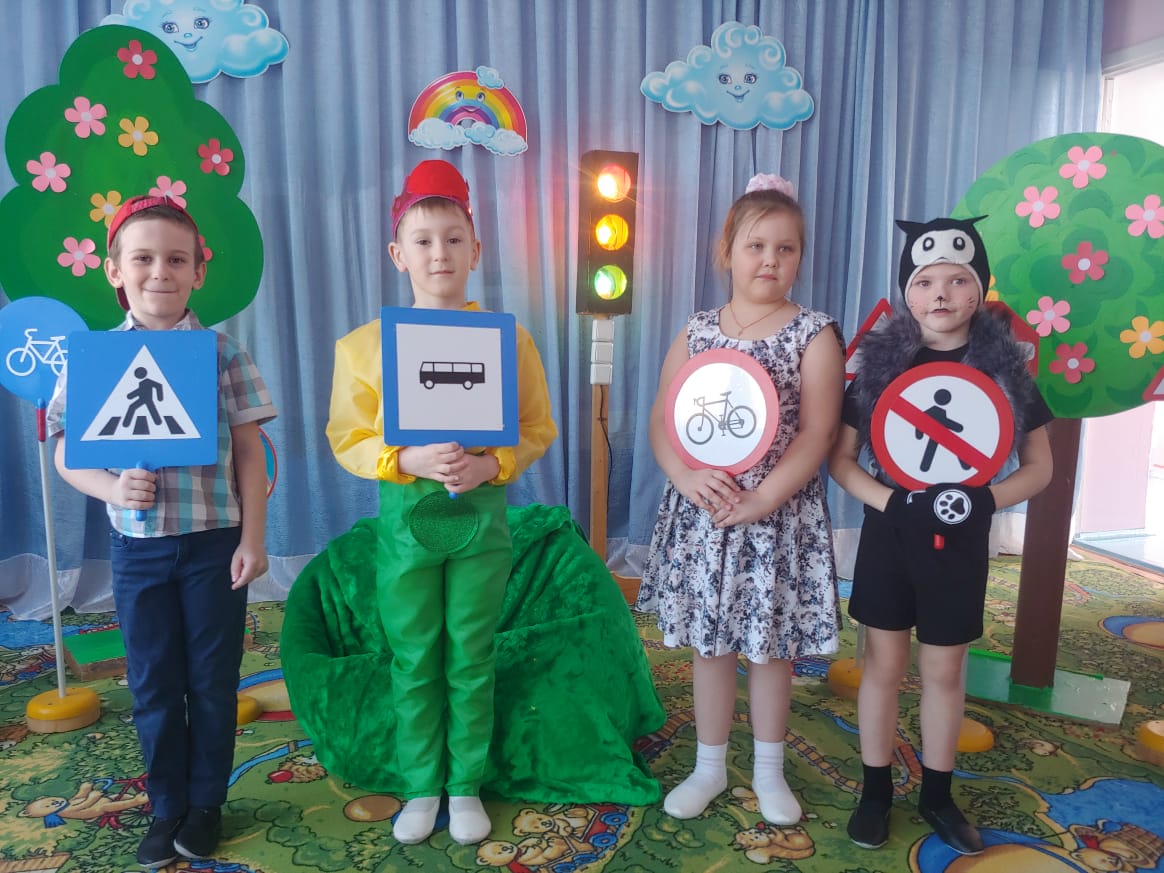 Адрес: 633261, Новосибирская область, Ордынский район, село Вагайцево, ул. Полевая,24Контактный телефон: 8 923 226 41 55E-mail:peregoedova2772@mail.ruФИО автора: Перегоедова Надежда Николаевна,Должность: Старший воспитательУмение двигаться по улице, соблюдать правила дорожного движения необходимо воспитывать с раннего детства. Детям трудно самостоятельно познать азбуку дорожного движения, разобраться в смене сигналов светофора, понять их смысл. Соблюдение правил – это результат общей воспитанности.Чтобы добиться успеха в освоении правил дорожного движения, необходимо, начиная с дошкольного возраста. В МКДОУ – Вагайцевском детском саду уделяется особое внимание профилактике детского дорожно-транспортного травматизма, принимаются активные меры организационного и методического направления. В детском саду разработана система работы по формированию у детей правил безопасного поведения на дорогах. Целью, которой является повышение активности педагогического коллектива, родителей и детей в обеспечении безопасности дорожного движения, активизация работы по пропаганде правил дорожного движения и безопасного образа жизни.Работа ведется по направлениям: с педагогами, с родителями, с детьми, с общественными организациями.В детском саду сформирован пакет Нормативно-правовых документов по ПДДТТ. Имеется паспорт безопасности, который отражает практическую работу по профилактике ДДТТ, взаимодействие ДОУ и ГИБДД.Особое внимание уделяется созданию развивающей среды. По изучению ПДД в ДОУ организована постоянно действующая книжная и плакатная выставки для детей и взрослых в уголке безопасности дорожного движения, а также собрана видеотека и подборка литературы и дидактических пособий по профилактике ДДТТ. Ежегодно пополняется материально-техническая база по ПДДТТ:Методический кабинет, где сконцентрирован методический и дидактический материал: наглядные и демонстрационные материалы, атрибуты и пособия для занятий и игр, игрушечный транспорт различного назначения (грузовые, легковые машины, автобусы, пожарная машина, скорая помощь, гужевые повозки); наборы дорожных знаков; созданы картотеки книг по правилам дорожного движения, подвижных, интеллектуальных, дидактических игр.Уголок «Юного пешехода», для ознакомления детей с ПДД и отработки схемы безопасного маршрута, которые представлены в виде макетов улиц игрушечным транспортом различного функционального назначения, строительным материалом и атрибутами для сюжетно игр по ПДД; Для проведения бесед и викторин по ПДД – разработаны презентации «Азбука юного пешехода», «Дорога безопасности» «Безопасность, дорога, дети» имеется мультимедийная аппаратура, DVD.Для тренировки и участия в конкурсах по профилактике ДДТТ: имеются дорожные знаки, дорожная разметка на тротуаре, велосипеды, самокаты.Наличие плакатов и дидактических игр для ознакомления детей с ПДД, картотека обучающих ситуаций - участника дорожного движения, пассажира транспортного средства, будущего водителя.Наличие учебно-методического и художественной литературы по профилактике ДДТТ:ПДД в детском саду: развивающая среда и методика по ознакомлению детей с ПДД, перспективное планирование, конспекты занятий. Елжова Н.В. Ростов-н/Д: Феникс, 2014. Забуслаева О.Н., Малкова М.Н., Смолянинова М.О. Использование проектной деятельности в процессе формирования основ культуры безопасности ПДД у детей среднего дошкольного возраста // Образовательная среда сегодня: стратегии развития. 2016.«Краткий детский энциклопедический словарь по безопасности дорожного движения» под общей редакцией В.В. Кузнецова 2012Пидручная С.Н. Формирование основ культуры безопасности по Правилам дорожного движения у детей старшего дошкольного возраста: Москва, 2009.Добрая дорога детства: интернет портал. Электронный ресурс http://www.dddgazeta.ru/«Азбука маленького пешехода» Г.Л. Шалаева, М: «Филологическое общество «Слово», «Эксмо», 2013.Детская литература: Головко «Дорожные знаки»; Дорохов А. «Подземный ход», «Заборчик вдоль тротуара», «Шлагбаум»; Кожевников В. «Светофор»; Кривицкая А. «Тайны дорожных знаков»; Маршак С. «Светофор»; Мигунова Н.А. «Светофор»; Михалков С. «Дядя Стёпа – милиционер»; Пишумов Я. «Пешеходный светофор», «Посмотрите, постовой», Пляцковский И. «Светофор»; Прокофьев С. «Мой приятель – светофор»; Северный А. «Светофор»; Серяков И. «Законы улиц и дорог»; БедаревО. «Если бы…» В ДОУ имеется сайт http://solnyshko.ord.edu54.ru и раздел по обучению и профилактике ДДТТ «Дорожная безопасность», где располагаются материалы и отчёты о проведённых мероприятиях.Разработан план мероприятийМКДОУ – Вагайцевского детского сада по ПДДТТ отражающих совместную работу педагогов, родителей, детей«За безопасность вместе!»В 2020-2021 учебном году во всех группах проведены мероприятий по изучению правил дорожного движения и безопасного поведения на улицах, дорогах и в транспорте, а также основ медицинских знаний.Особое внимание мы уделяем детям подготовительной группы, ведь они – будущие школьники, которым совсем скоро придется самостоятельно переходить дорогу, выполнять обязанности пешехода и пассажира. Воспитатели проводят с ними занятия на развитие познавательных процессов: внимания, восприятия, воображения, мышления, памяти, речи.Традицией в детском саду стало проведение недель безопасности дорожного движения, во время которыхпроводятся беседы, викторины, выставки, конкурсы, акции, читают рассказы, разучивают стихи.Для детей и с их участием в течение недели безопасности проходят увлекательные представления и театрализованные постановки.Данная работа охватывает все виды детской деятельности, полученные знания ребенок пропускает через продуктивную деятельность и затем реализует в играх и повседневной жизни за пределами детского сада.В играх дети учатся конструировать машины, различают кабину, двери, окна. В сюжетных играх типа «Поехали на машине», «Пошли на праздник», «Водители» обращается внимание детей на передвижение в заданном направлении. На занятиях по развитию речи используются объяснения и беседы, проводятся инсценировки и чтение литературных произведений, заучивание стихотворений, загадывание загадок, рассказы; рассматривание и обсуждение иллюстраций, картинок.На занятиях физкультуры детей учат двигаться в определенном направлении, находить свое место, различать пространственное, например: вперед, обратно, назад, сбоку и т.д.; проводят подвижные игры: «Поезд», «Трамвай», «Найди свой цвет» Организуются викторины, игры, конкурсы по безопасности движения, встречи с работниками ГИБДД и т. д.Таким образом, у детей постепенно накапливается определенный опыт движения по улицам, обогащается их словарный запас, повышается уровень пространственной ориентировки.Все знания закрепляются в специальных играх. От того, насколько ребенок усвоит правила дорожного движения и станет точно выполнять их, а не только держать в памяти, во многом зависит его здоровье и жизнь.Ежегодно, на базе нашего ДОУ стало традицией организация и проведение районного массового пропагандистского мероприятия по правилам безопасного поведения на дорогах и профилактике ДДТТ конкурс «Веселый светофор»Цель конкурса: активизация работы образовательного учреждения с семьями воспитанников, по обучению детей правилам безопасного поведения на дорогах и профилактике детского дорожно-транспортного травматизма.Задачи конкурса:-формирование у детей дошкольного возраста знаний правил дорожного движения и практических навыков поведения на дороге;-совершенствование работы по профилактике дорожно-транспортного травматизма;-вовлечение детей дошкольного возраста и их родителей в работу  поформированию навыков безопасного поведения на дорогах;-привлечение внимания воспитателей и родителей к проблеме
профилактики детского дорожно-транспортного травматизма.Участниками конкурса: команды   образовательного учреждения, состоящие из детей старшего дошкольного возраста (6-7 лет) и их родители.Состав команды – 4 человека.Команда должна иметь название, эмблему (для каждого участника) и девиз.Программа конкурса включает в себя 7 остановок и домашнее задание.1 остановка «Рад сегодня встрече я, познакомимся, друзья!»Участники представляют свою команду – название, эмблема, девиз, музыкальное приветствие (песня, частушка и т.д.)2 остановка «Загадаю - отгадай, на вопрос ответ мне дай»Участники отвечают на вопросы по правилам дорожного движения. За каждый правильный ответ получают фишку.3 остановка «Что за знаки на пути, помогают мне идти»Предлагается рассмотреть карту, где изображена дорога. По дороге встречаются различные знаки (переходы, светофоры и т.д.). Дети объясняют, что за знаки встретились и что надо делать.4 остановка «Все расставить по местам предстоит сегодня вам»На столе картинки с изображением наземного, водного, воздушного транспорта. Детям предлагается распределить транспорт по видам.5 остановка «Что здесь лишнее скажи, почему нам объясни»Участникам предлагается указать лишний знак на карточке, объясняя свой выбор, ориентируясь на виды знаков: запрещающие, предупреждающие, предписывающие и информационные (знаки сервиса).6 остановка «На педали нажимаю, правил я не нарушаю»Велосипедисты преодолевают отрезок дороги, соблюдая правила дорожного движения.7 остановка «Поспешите к Развлекайке, на зеленую лужайку»Домашнее задание «Засветись, стань заметней на дороге!»Система оценивания: на каждой остановке   предусмотрены ведущие, которые будут оценивать работу каждой команды по отдельности, в соответствии с этим выдавать на каждой остановке жетончики определенного цвета. По прохождении всех остановок команды сдают жетоны жюри. Жюри подсчитывает количество жетонов и определяет победителей.Подведение итогов и награждение победителей: победителями конкурса становятся первые три команды, набравшие наибольшее количество жетонов по итогам прохождения всех остановок. Все участники награждаются грамотами и призами.Соблюдение любых правил, в том числе и ПДД – это результат общей культуры человека.Очень важно в этом направлении сотрудничество с родителями воспитанников. Нам необходимо помнить, что у детей, нет достаточных навыков безопасного поведения на улице и дороге, в транспорте. В своем поведении ребенок подражает поведению взрослого, который находится рядом с ним. Лучшим уроком для каждого ребёнка будет пример конкретных действий со стороны родителя или взрослого, который находится рядом с ребёнком в любой дорожной ситуации. Цель: Активизировать работу ДОУ с семьями воспитанников. Задачи:1.Создать условия по обучению детей навыкам безопасного поведения в окружающей дорожно-транспортной среде.2.Воспитать грамотного участника дорожного движения, пассажира транспортного средства, будущего водителя.3. Привлечь внимание родителей к проблеме ДДТТВ ДОУ разработана система комплексных мероприятий«Вместе с семьей за безопасность на дорогах»В ходе реализации системы комплексных методических мероприятий по совместной работе педагога с родителями, направленной на обучение детей культуре безопасного поведения на дороге, имеем следующие результаты:Распространение современных педагогических технологий по организации образовательного процесса в области безопасности дорожного движения;Создание условий для формирования социальных навыков и норм поведения на основе совместной деятельности с родителями; Активизация деятельности родителей по профилактике детского дорожно-транспортного травматизма;Развитие форм сотрудничества и взаимодействия педагогического коллектива с родителями, подразделениями ГИБДД, транспортными предприятиями, общественными организациями по профилактике детского дорожно-транспортного травматизма.Придавая важное значение деятельности всех участников образовательного процесса по предупреждению ДДТТ, педагогический коллектив ДОУ ведет свою работу в тесном контакте с сотрудниками ГИБДД.  Разнообразие форм, насыщенность занятий требуют от педагогов большой предварительной подготовки. Для учителей проводились встречи с инспекторами районного ГИБДД, которые давали рекомендации по организации работы в рамках пропаганды ПДД. Под руководством ГИБДД дети и педагоги принимали участие в конкурсах по ПДДРисунки, фотографии с различных мероприятий, видеосъемки размещаются на официальном сайте ДОУ http://solnyshko.ord.edu54.ruТакая деятельность позволяет выстроить эффективную профилактическую работу с обучающимися и их родителями, с педагогическими кадрами ДОУ по профилактике ДДТТ.Основным результатом работы нашего образовательного учреждения по профилактике детского дорожно-транспортного травматизма можно считать:- Создание оптимальных условий для поддержания в течение многих лет низкого уровня дорожно-транспортного травматизма среди обучающихся ДОУ; - Вовлечение наибольшего числа обучающихся и их родителей в изучение ПДД- Создание информационного, кадрового, организационного, методического обеспечения по вопросам воспитания грамотных и дисциплинированных участников дорожного движения. Информационная лист из ГИБДД подтверждает высокий уровень проведения в нашем ДОУ профилактической работы с подрастающим поколением.В ходе реализации мероприятий по профилактике ДДТТ воспитанники детского сада, их родители и педагоги получат не только знания и навыки, но и положительные эмоции от совместной деятельности!Проверка на уникальность текста на сайтеhttps://rustxt.ru/antiplagiatОтчет проверки 1части текста на АнтиплагиатОтчет предоставлен сервисом проверки текста на «Антиплагиат» - https://rustxt.ru/antiplagiat Распечатать отчет Новая проверка  Создать сылку 99.2%Уникальность текстаОтчет проверки 2 части текста на АнтиплагиатОтчет предоставлен сервисом проверки текста на «Антиплагиат» - https://rustxt.ru/antiplagiat98.3%Уникальность текста№МероприятияСрок   исполненияОтветственный1Анкетирование   родителей по обучению детей ПДД и профилактике ДДТТСентябрьСт. воспитатель Воспитатели  2Учитывая данные анкетирования разработать перспективный план работы с родителямиСентябрьЗаведующаяСт. воспитатель3Согласование, утверждение плана мероприятий по ДДТТ на новый учебный годСентябрьЗаведующаяСт. воспитатель 4Инструктаж   с педагогическими работниками и родителями (законными представителями) по выполнению инструкций по обеспечению   безопасности детей на улицах и по предупреждению ДДТТ.СентябрьЗаведующаяСт. воспитатель5Стендовая информация для родителей по соблюдению ПДД: «Островок безопасности наших детей», «Родители – водители!Будьте за рулем бдительны!» (по правилам безопасной езды)ЕжемесячноЗаведующаяСт. воспитатель Воспитатели  6Посещение родителями НОД по ОБЖ и ПДДВ течение годаВоспитатели  7Участие родителей и детей в проектной деятельности в соответствии с реализацией раздела программы по ОБЖ и ПДДВ течение годаВоспитатели8Участие родителей и детей в изобразительных выставках рисунков по темам «Правила дорожного движения», «Необычный дорожный знак», «Зеленый огонек»В течение годаСт. воспитатель Воспитатели  9Привлечение родителей к подготовке и проведение мероприятий и конкурсов по безопасностиВ течение годаЗаведующаяСт. воспитатель Воспитатели  10Создание альбома «Наша безопасная семья!», отражающего соблюдение членами семьи правил дорожного движения, пропагандирующего транспортную культуру человека, призывающего, ответственно относится к своей безопасности.Ст. воспитатель Воспитатели  11«Школа дорожных наук» Просмотров мультфильмов по безопасности дорожного движенияВ течение годаВоспитатели12Инструктажи   с родителями о правилах безопасного поведения на дорогах в зимнее времяНоябрьЗаведующаяСт. воспитатель Воспитатели  13«Минутки безопасности» по закреплению навыков безопасного поведения юных пешеходов и пассажиров.Ежедневно Ст. воспитатель Воспитатели  14Неделя   безопасности «Профилактика ДДТТ»Беседы, викторины, конкурсы, проектная деятельность, образовательные ситуации.ЕжеквартальноСт. воспитатель Воспитатели  15Практические   игры - тренинги на развитие у дошкольников навыков безопасного поведенияЯнварьСт. воспитатель Воспитатели  16Консультация, круглые столы, индивидуальные беседы «Ребенок и дорога», «Как знакомить детей с правилами дорожного движения», «Как знакомить детей с правилами поведения при встрече с незнакомыми людьми»В течение годаЗаведующаяСт. воспитатель Воспитатели  17Кукольный театр "Кукольный мир" Интерактивный спектакль по ПДД «Обезьянка Чи-Чи идёт в школу» Кукольные персонажи учатся вместе с ребятами правилам безопасного передвижения по улицам и в транспорте.АпрельЗаведующаяСт. воспитатель Воспитатели  18Массовое пропагандистское мероприятие: «Весёлый светофор»   АКЦИЯ «Засветись на дороге»Флеш - моб с детьми «Красный, Жёлтый и Зелёный» Итоговое мероприятиеВоспитатели19Инструктажи   с родителями о правилах безопасного поведения на дорогах в летнее времяЕжеквартальноЗаведующаяСт. воспитатель20Родительские собрания«Ребенок на дороге» с включением в повестку дня вопросов о личной безопасности детей, усилении внимания родителей к формированию навыков безопасного поведения дошкольников на дорогах, с приглашением инспектора ДПС.СентябрьМайЗаведующаяСт. воспитатель21Анализ состояния работы по   организации обучения детей ПДД и профилактика ДДТТ отражающих совместную работу педагогов с родителями.МайЗаведующаяСт. воспитатель Воспитатели  22Ведение   накопительной папки по профилактике ДДТТ.В течение годаВоспитатели23Изготовление   пособий по изучению правил дорожного движения.В течение годаВоспитатели24Приобретение   методической литературы по ПДД.В течение годаВоспитатели№МероприятияОтветственный1Анкета для родителей по профилактике ДДТТЗаведующаяСт. воспитатель Воспитатели  2План работы с родителями по профилактике ДДТТ ЗаведующаяСт. воспитатель Воспитатели  3Стендовую информацию для родителей ЗаведующаяСт. воспитатель Воспитатели  4Консультации для родителей по профилактике ДДТТЗаведующаяСт. воспитатель Воспитатели  5Памятка по световозвращательным элементам ЗаведующаяСт. воспитатель Воспитатели  6Объявление об информационно-пропагандистской акции ЗаведующаяСт. воспитатель Воспитатели  7Родительское собрание по профилактике ЗаведующаяСт. воспитатель Воспитатели  8Инструктаж для родителей по профилактике ЗаведующаяСт. воспитатель Воспитатели  ГодНазвание конкурса2020-2021 учебный годРезультаты2021В районном этапе Областного конкурса по безопасности дорожного движениясреди дошкольных образовательных организаций«Семья за детство без опасности!»Номинация - «Вместе с семьей за безопасность на дорогах»методические материалыСтарший воспитатель Перегоедова Н.Н. 1 место2021В районном этапе Областного конкурса по безопасности дорожного движениясреди дошкольных образовательных организаций«Семья за детство без опасности!»Номинация - «Дорожная сказка» -  мини-спектакль1 место2021В районном этапе Областного конкурса по безопасности дорожного движениясреди дошкольных образовательных организаций«Семья за детство без опасности!»Номинация - «По дороге как по нотам» - мэджик-боксУчастие2020Районный профессиональный конкурс «Моё лучшее образовательной мероприятие» Номинация – познавательной развитие НОД в подготовительной группе «Безопасное колесо»Воспитатель Диулина Л.В.победитель2020Районный конкурс рисунков по ПДД «Добрая зебра»1 место№Название мероприятияКоличество принявших участие1Встречи с инспекторами отделов пропаганды безопасности ГИБДД752Участие в конкурсах разного уровня по направлению профилактики ДДТТ493Тематические уроки, беседы по ПДД, викторины754Проведение обучающих тренировок по закреплению ПДД495Организация обучающих ситуаций: участника дорожного движения, пассажира транспортного средства, будущего водителя.756«Школа дорожных наук» просмотров мультфильмов по безопасности дорожного движения 757Чтение художественной литературы, театрализованная деятельность758Массовое пропагандистское мероприятие: «Весёлый светофор»1009АКЦИЯ «Засветись на дороге»10010Проектная деятельности в соответствии с реализацией раздела программы по ОБЖ и ПДДТТ «Безопасное колесо»4911Оформлены и размещены в местах, доступных для восприятия детей Схем безопасных маршрутов движения детей «дом-детский сад-дом» «дом-школа-дом»10012Изготовление макета улиц в виде дорог, домов, силуэтов детей и взрослых, игрушечного транспорта различного функционального назначения2613Недели дорожной безопасности в ДОУ (ежеквартально)7514Минутки дорожной безопасности в ДОУ (ежедневно)10015Профилактическая работа с родителями по вопросам обеспечения безопасности дорожного движения и профилактики детского дорожно- транспортного травматизма (в течение года)100Начало проверки:Начало проверки:Начало проверки:2021-07-06 07:21:54Длительность проверки:Длительность проверки:Длительность проверки:10 сек.Символов в тексте:Символов в тексте:Символов в тексте:9843Без пробелов:Без пробелов:Без пробелов:8680Количество слов:Количество слов:Количество слов:1164Количество предложений:Количество предложений:Количество предложений:89Размер текста:Размер текста:Размер текста:1.2 Кб№ИсточникАдресАдресАдресПроцент совпадения1Веб-страницаhttps://infourok.ru/detskoroditelskiy-proekt-azbuka-bezopasnosti-yunogo-peshehoda-3533312.htmlhttps://infourok.ru/detskoroditelskiy-proekt-azbuka-bezopasnosti-yunogo-peshehoda-3533312.htmlhttps://infourok.ru/detskoroditelskiy-proekt-azbuka-bezopasnosti-yunogo-peshehoda-3533312.html1.3%Начало проверки:Начало проверки:Начало проверки:2021-07-06 06:45:19Длительность проверки:Длительность проверки:Длительность проверки:12 сек.Символов в тексте:Символов в тексте:Символов в тексте:8520Без пробелов:Без пробелов:Без пробелов:7552Количество слов:Количество слов:Количество слов:969Количество предложений:Количество предложений:Количество предложений:73Размер текста:Размер текста:Размер текста:1.1 Кб№ИсточникАдресАдресАдресПроцент совпадения1Веб-страницаhttps://infourok.ru/formirovanie-znanij-bezopasnogo-povedeniya-na-ulicah-i-dorogah-goroda-labirinty-dorozhnoj-azbuki-5005919.htmlhttps://infourok.ru/formirovanie-znanij-bezopasnogo-povedeniya-na-ulicah-i-dorogah-goroda-labirinty-dorozhnoj-azbuki-5005919.htmlhttps://infourok.ru/formirovanie-znanij-bezopasnogo-povedeniya-na-ulicah-i-dorogah-goroda-labirinty-dorozhnoj-azbuki-5005919.html2.6%2Веб-страницаhttps://www.maam.ru/detskijsad/otkrytoe-meroprijatie-po-pd-s-roditeljami-vmeste-s-roditeljami-za-bezopasnost-detei-na-dorogah.htmlhttps://www.maam.ru/detskijsad/otkrytoe-meroprijatie-po-pd-s-roditeljami-vmeste-s-roditeljami-za-bezopasnost-detei-na-dorogah.htmlhttps://www.maam.ru/detskijsad/otkrytoe-meroprijatie-po-pd-s-roditeljami-vmeste-s-roditeljami-za-bezopasnost-detei-na-dorogah.html1%